Задания для олимпиады1.Клавиша,  используемая для выделения фрагмента текста.ShiftAltInsertEnter2.Растровое изображение представляется в памяти компьютера в виде:графических примитивов и описывающих их формулматематических формул, содержащихся в программепоследовательность расположения и цвета каждого пикселяпараметров графических примитивов3.Для хранения растрового изображения размером 64*64 пикселя отвели 512 байтов памяти. Какого максимальное число цветов в палитре изображения16225610244.Текстовый документ записан в файле с именем1.Письмо.com2. Письмо.doc3. Письмо.tiff4. Письмо.inf5. Раскодируйте информацию закодированную в графических объектахОтветы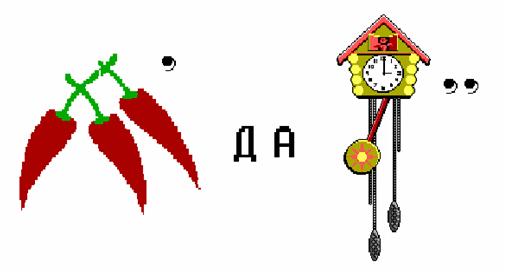 А) каталогБ) принтерВ) кластерГ) передача12345